VSTUPNÍ ČÁSTNázev moduluZáklady diferenciálního a integrálního počtuKód moduluMA-m-4/AI70Typ vzděláváníVšeobecné vzděláváníTyp moduluvšeobecně vzdělávacíVyužitelnost vzdělávacího moduluKategorie dosaženého vzděláníM (EQF úroveň 4)Vzdělávací oblastiMA - Matematika a její aplikaceKomplexní úlohaObory vzdělání - poznámkyDélka modulu (počet hodin)40Poznámka k délce moduluPlatnost modulu od30. 04. 2020Platnost modulu doVstupní předpokladyVstupním požadavkem je znalost výpočtů v oboru reálných čísel, úprav výrazů, řešení rovnic a nerovnic, znalosti získané v modulu Funkce; znalost práce s digitálními technologiemi a matematickým softwarem.JÁDRO MODULUCharakteristika moduluVzdělávací modul Základy diferenciálního a integrálního počtu je určen žákům kategorie vzdělávání M/L0 s více než 10 týdenními hodinami matematiky v průběhu vzdělávání, především žákům technických oborů. Žáci se na teoretických i na konkrétních příkladech z běžného života i oboru vzdělání naučí řešit úlohy diferenciálního a integrálního počtu, využívat k řešení vhodným způsobem digitální technologie a matematický software.Obsahová charakteristikaŽák se v rámci modulu naučí počítat limity, derivace a integrály, aplikovat tyto výpočty v úlohách, používat k výpočtům a vizualizaci úloh výpočetní techniku s vhodným programovým vybavením.Návaznost moduluModul přímo navazuje na moduly Číselné a algebraické výrazy, Funkce, Rovnice a nerovnice, Goniometrie a trigonometrie. V aplikačních úlohách využívá znalosti i z dalších modulů. Ve výuce tohoto modulu lze využít kompetencí, které žáci získají v modulu Žákovské projekty. Kompetence získané v modulu žák využije i v modulech z jiných vzdělávacích oblastí – tam, kde bude používat pojem funkce, studovat jejich průběh a vlastnosti, počítat plochy a objemy obrazců a těles.Očekávané výsledky učeníŽákvysvětlí definici spojitosti funkce v bodě a používá věty o spojitosti funkceobjasní pojem okolí bodu a při řešení úloh využívá spojitosti elementárních funkcí v jejich definičním oboruurčí limity jednoduchých funkcídefinuje derivaci funkce v boděvyužívá geometrický a fyzikální význam derivacederivuje běžné funkce pomocí vzorců a pravidelvyšetřuje průběh funkce (monotónnost, extrémy, konvexnost, konkávnost, inflexní bod, asymptota ke grafu funkce) pomocí derivaceřeší úlohy z oboru vzdělání využitím vlastností lokálních extrémů funkcípoužívá základní vzorce a pravidla pro výpočet primitivních funkcípoužívá k výpočtu integrálů substituční metodu a metodu per partesovládá výpočet jednoduchých určitých integrálůužitím určitého integrálu umí vypočítat obsah rovinného obrazce a objem rotačního tělesapři řešení úloh účelně využívá digitální technologie, matematický software a zdroje informacíObsah vzdělávání (rozpis učiva)elementární funkce, vlastnosti, grafylimita a spojitost funkcederivace funkcefyzikální a geometrický význam derivaceprůběh funkceužití diferenciálního počtuprimitivní funkce, neurčitý integrálintegrační metodyurčitý integrálfyzikální a geometrický význam určitého integráluužití integrálního počtu při řešení úloh z oboru vzdělánívýpočty a vizualizace řešení úloh výpočetní technikou s vhodným softwarempoužívání informačních zdrojů při řešení náročnějších úlohUčební činnosti žáků a strategie výukyPro dosažení výsledků učení jsou doporučeny následující činnosti:výklad učitele s ilustračními příkladydialog učitele se žákyřízená diskuze ve skupině – skupiny pracují s pracovními listyindividuální práce – sešit, informační a komunikační technologiepísemné práce, testyZařazení do učebního plánu, ročníkVÝSTUPNÍ ČÁSTZpůsob ověřování dosažených výsledkůVýsledky učení se ověřují jak průběžně, tak i v závěru modulu. Při hodnocení je kladen důraz na hloubku porozumění učivu a schopnosti aplikovat poznatky v praxi. Učitel kombinuje různé způsoby ověřování dosažených výsledků učení.Hodnocení by mělo motivovat žáky k dalšímu zlepšování.Možné způsoby ověřování dosažených výsledků učení:výklad učitele s ilustračními příkladydialog učitele se žákemřízená diskuse mezi žáky ve skupiněpráce s pracovními listypísemné prácetesty na prostředcích digitálních technologiíKritéria hodnoceníV rámci hodnocení je nutné posoudit, zda výsledek je správný jak z matematického, tak i věcného hlediska. Uvedené hodnocení body lze využít postupně dle činností žáků k formativnímu hodnocení, součtu bodů k hodnocení sumativnímu. Uvedené rozpětí v bodovém ohodnocení umožňuje zohlednit v hodnocení i míru podpory, kterou žák při řešení úlohy potřeboval.Žákužívá vlastností elementárních funkcí a určí limitu funkce – max. 10 bodůderivuje funkce a využívá geometrický a fyzikální význam derivace – max. 15 bodůvyšetřuje průběh funkce a využívá lokální extrémy funkce k řešení úloh z oboru vzdělání – max. 20 bodůpoužívá základní vzorce a pravidla pro výpočet primitivních funkcí – max. 15 bodůpoužívá k výpočtu integrálů substituční metodu a metodu per partes – max. 20 bodůvypočítá jednoduché určité integrály a vypočítá obsah rovinného obrazce a objem rotačního tělesa – max. 20 bodůNa základě počtu bodů je žák klasifikován příslušnou známkou. Učitel přitom přihlíží na žákovy schopnosti, které jsou dány např. specifickými poruchami učení nebo zdravotními a psychickými omezeními.Hodnocení:100–90 bodů … výborný89–75 bodů … chvalitebný74–50 bodů … dobrý49–33 bodů … dostatečný32–0 bodů … nedostatečnýDoporučená literaturaD. Hrubý, J. Kubát: Diferenciální a integrální počet, Matematika pro gymnázia. Prometheus Praha. ISBN 978-80-7196-363-9.F. Jirásek a kol.: Sbírka úloh z matematiky pro SOŠ a studijní obory SOU, Prometheus Praha, ISBN 80-7196-322-4.M. Hudcová, L. Kubičíková: Sbírka úloh z matematiky pro SOŠ, SOU a nástavbové studium. Prometheus Praha. ISBN: 978-80-7196-318-9.M. Bartošek, F. Procházka, M. Staněk: Aplikované úlohy z matematiky formou žákovských miniprojektů. NÚV.PoznámkyTento modul je připraven pro všechny obory skupiny M, které mají více než 10 hodin matematiky v průběhu studia. Počet hodin je pouze orientační. Školy si ho upraví podle svých potřeb.Obsahové upřesněníVV - Všeobecné vzděláváníMateriál vznikl v rámci projektu Modernizace odborného vzdělávání (MOV), který byl spolufinancován z Evropských strukturálních a investičních fondů a jehož realizaci zajišťoval Národní pedagogický institut České republiky. Autorem materiálu a všech jeho částí, není-li uvedeno jinak, je Miroslav Tichý. Creative Commons CC BY SA 4.0 – Uveďte původ – Zachovejte licenci 4.0 Mezinárodní.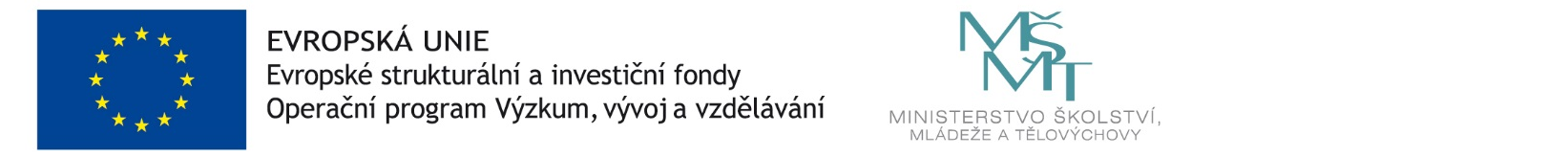 